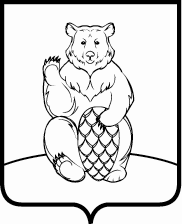 СОВЕТ ДЕПУТАТОВ ПОСЕЛЕНИЯ МИХАЙЛОВО-ЯРЦЕВСКОЕ В ГОРОДЕ МОСКВЕР Е Ш Е Н И Е17 ноября 2022г.                                                           		                                №1/14Об утверждении схемы многомандатных избирательных округов по выборам депутатов Совета депутатов поселения Михайлово-Ярцевское В соответствии с пунктами 2, 4 и 8 статьи 18 Федерального закона от 12 июня 2002 года №67-ФЗ «Об основных гарантиях избирательных прав и права на участие 
в референдуме граждан Российской Федерации» и частями 3-7 статьи 13 Закона города Москвы от 06 июля 2005 года №38 «Избирательный кодекс города Москвы»,СОВЕТ ДЕПУТАТОВ ПОСЕЛЕНИЯ МИХАЙЛОВО-ЯРЦЕВСКОЕРЕШИЛ:1. Утвердить схему избирательных округов по выборам депутатов Совета депутатов поселения Михайлово-Ярцевское на 10 лет согласно приложению 
к настоящему решению.2. Признать утратившим силу решение Совета депутатов поселения 
Михайлово-Ярцевское от 25 декабря 2012 года № 6/18 «Об утверждении схемы избирательных округов по выборам депутатов Совета депутатов внутригородского муниципального образования в городе Москве - поселение Михайлово-Ярцевское». 3. Направить настоящее решение в избирательную комиссию внутригородского муниципального образования в городе Москве - поселения Михайлово-Ярцевское 
в течение 3 дней со дня принятия.  4. Опубликовать настоящее решение в бюллетене «Московский муниципальный вестник» и разместить на официальном сайте администрации поселения Михайлово-Ярцевское в информационно-телекоммуникационной сети «Интернет».Заместитель Председателя Совета депутатов                                                                       Серегина Л.А.                                                                                                          	Приложение                                                                                                        	к решению Совета депутатов                                                                                                       	поселения Михайлово-Ярцевское                                                                                                        	от 17.11.2022 №1/14Схема многомандатных избирательных округовпо выборам депутатов Совета депутатов поселения Михайлово-ЯрцевскоеИзбирательный округ №1Количество мандатов: 5.Число избирателей: 2353.Перечень населенных пунктов и домовладений:Поселок Шишкин Лес дома №№1, 2, 3, 4, 7, 8, 9 корпус 1, 10, 11, 12, 13, 14, 15, 16, 18, Поселок Шишкин Лес, улица ЗаречнаяПоселок Секерино;Деревня Дешино;Деревня Терехово;Деревня Сенькино-Секерино;Деревня Конаково;Квартал №27 (ТСЖ "Михаяр");Квартал №30 (СНТ "Полянка");Квартал №111 (СНТ "Михайловское");Квартал №116 (СНТ "Шереметьево").Избирательный округ №2Количество мандатов: 5.Число избирателей: 2291.Перечень населенных пунктов и домовладений:поселок Шишкин Лес дома №№ 17, 19, 20, 21, 21 корпус 1, 22, 23; поселок Шишкин Лес, стр.32;Поселок дома отдыха «Плесково»;Поселок Армейский;Поселок Михайловского Лесничества;Село Михайловское;Деревня Новомихайловское; Деревня Лужки;Деревня Акулово; Деревня Дровнино; Деревня Заболотье; Деревня Исаково; Деревня Пудово-Сипягино; Деревня Ярцево; Квартал №32; Квартал №34 (СНТ «Лужки»); Квартал №40 (СНТ «Пахра»);Квартал №93 (ДСПК "Шишкино"); Квартал №119 (СНТ "Музыкант"); Квартал №120 (СНТ "Березка"); Квартал №121 (СНТ "Металлург-1"); Квартал №122 (СНТ "Красная Пахра" (пос.Армейский)); Квартал №124 (СНТ "Металлург-2"); Квартал №126 (ДК "Конверсия"); Квартал №127 (СНТ "Бабенки-1"); Квартал №128 (СНТ "Ярцево"); Квартал №129 (СНТ "Полет"); Квартал №133 (ДПК "Теремок"); Квартал № 141;Квартал №149 (СНТ "Красная Пахра" (дер.Дровнино));Квартал №156 (СНТ «Плесково-ТСХА»);Квартал №157 (СНТ "Тимирязевец"); Квартал № 158;Квартал №160 (СНТ "Акулово"); Квартал №163 (СНТ "Газовик"); Квартал №167 (СНТ «Плесково»); Квартал №174 (ЖСК "Поляница");  Квартал №196 Квартал №198 (ЖСК "Сепягино"); Квартал №211 (ДНП «Подолье»);Квартал №212 (ТСЖ "Северянин"); ДСК «Заречье»                                                                                Приложение                                                                                       к схеме многомандатных избирательных                                                                                                         округов по выборам депутатов Совета депутатов                                                                                       поселения Михайлово-Ярцевское Графическое изображениесхемы многомандатных избирательных округовпо выборам депутатов Совета депутатов поселения Михайлово-Ярцевское 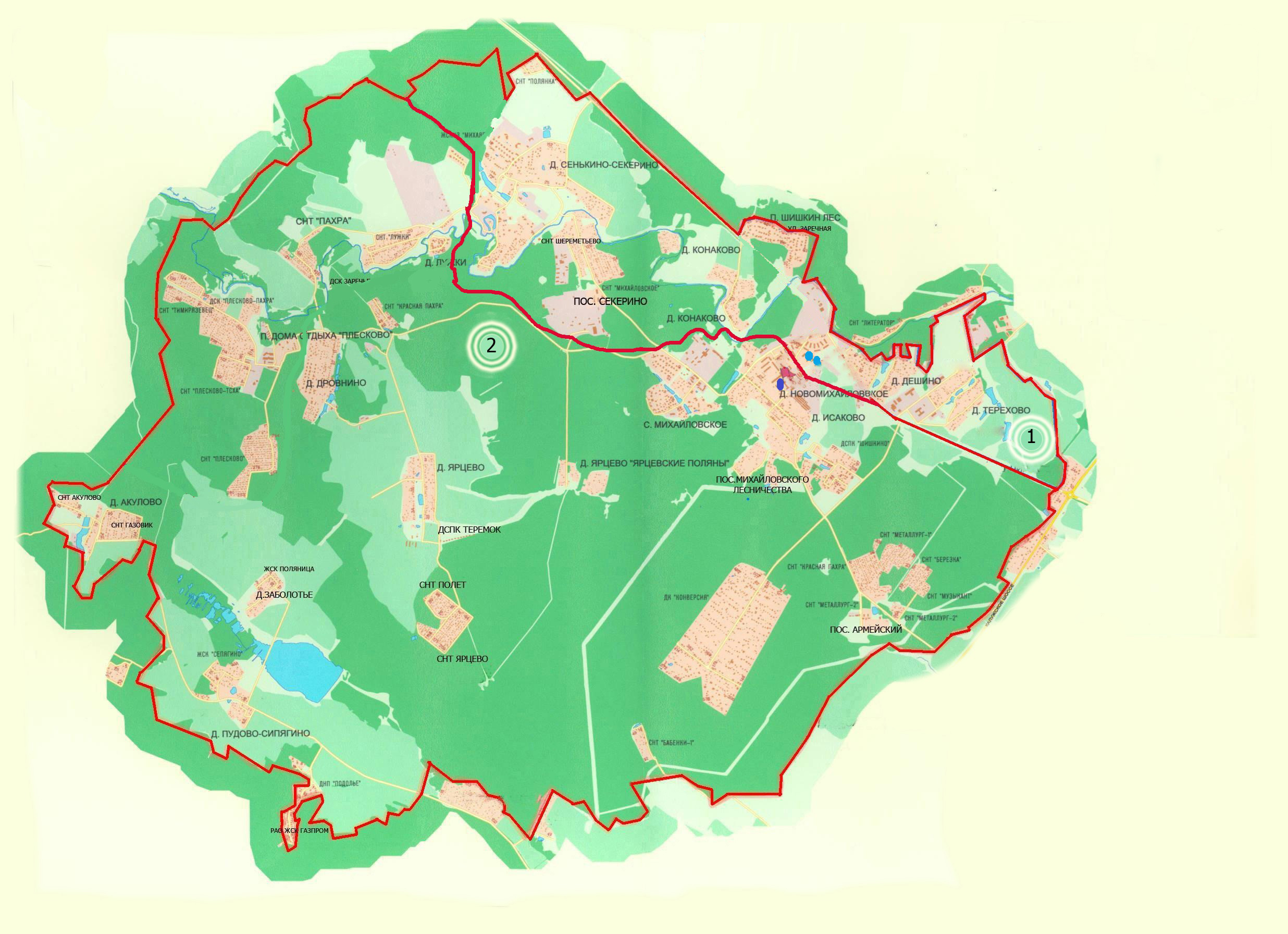 Условные обозначения:Многомандатный избирательный округ №12 - Многомандатный избирательный округ №2